ЗАКОНРЯЗАНСКОЙ ОБЛАСТИОБ УПОЛНОМОЧЕННОМ ПО ПРАВАМ РЕБЕНКА В РЯЗАНСКОЙ ОБЛАСТИПринятРязанской областной Думой23 декабря 2015 годаСтатья 1. Предмет регулирования настоящего Закона(в ред. Закона Рязанской области от 13.06.2019 N 27-ОЗ)Настоящий Закон устанавливает правовое положение, основные задачи и полномочия Уполномоченного по правам ребенка в Рязанской области (далее - Уполномоченный), порядок назначения на должность и досрочного прекращения полномочий Уполномоченного, а также регулирует отношения, связанные с организацией и осуществлением его деятельности.Статья 2. Правовой статус Уполномоченного1. Должность Уполномоченного учреждается в соответствии с Федеральным законом от 27 декабря 2018 года N 501-ФЗ "Об уполномоченных по правам ребенка в Российской Федерации", Уставом (Основным Законом) Рязанской области в целях обеспечения дополнительных гарантий эффективного функционирования механизмов реализации, соблюдения и защиты прав и законных интересов детей органами государственной власти Рязанской области, государственными органами Рязанской области (далее - органы государственной власти Рязанской области), органами местного самоуправления муниципальных образований Рязанской области (далее - органы местного самоуправления), образовательными и медицинскими организациями, организациями, оказывающими социальные и иные услуги детям и семьям, имеющим детей (далее - организации), и должностными лицами.(часть 1 в ред. Закона Рязанской области от 13.06.2019 N 27-ОЗ)2. Должность Уполномоченного является государственной должностью Рязанской области.3. Деятельность Уполномоченного дополняет существующие средства защиты прав и законных интересов детей, не отменяет полномочий государственных органов, обеспечивающих защиту и восстановление нарушенных прав и законных интересов детей, и не влечет за собой пересмотра таких полномочий.(часть 3 в ред. Закона Рязанской области от 13.06.2019 N 27-ОЗ)4. Уполномоченный при осуществлении своих полномочий независим от органов государственной власти Рязанской области, органов местного самоуправления, их должностных лиц.(часть 4 в ред. Закона Рязанской области от 13.06.2019 N 27-ОЗ)5. Вмешательство в деятельность Уполномоченного с целью повлиять на его решения, а равно воспрепятствование деятельности Уполномоченного в иной форме не допускаются.6. Местом нахождения Уполномоченного является город Рязань.7. Уполномоченный осуществляет свою деятельность в границах территории Рязанской области.(часть 7 введена Законом Рязанской области от 13.06.2019 N 27-ОЗ)Статья 3. Правовая основа деятельности УполномоченногоУполномоченный в своей деятельности руководствуется Конституцией Российской Федерации, федеральными конституционными законами, федеральными законами, иными нормативными правовыми актами Российской Федерации, общепризнанными принципами и нормами международного права, международными договорами Российской Федерации, Уставом (Основным Законом) Рязанской области, законами Рязанской области, настоящим Законом и иными нормативными правовыми актами Рязанской области.Статья 4. Требования к кандидату на должность Уполномоченного(в ред. Закона Рязанской области от 09.07.2021 N 38-ОЗ)На должность Уполномоченного может быть назначен гражданин Российской Федерации не моложе 30 лет, постоянно проживающий в Российской Федерации, не имеющий гражданства (подданства) иностранного государства либо вида на жительство или иного документа, подтверждающего право на постоянное проживание гражданина Российской Федерации на территории иностранного государства, обладающий безупречной репутацией, имеющий высшее образование и опыт работы по реализации и защите прав и законных интересов детей, восстановлению нарушенных прав и законных интересов детей либо опыт правозащитной деятельности.Статья 5. Порядок назначения на должность Уполномоченного(в ред. Закона Рязанской области от 13.06.2019 N 27-ОЗ)1. Уполномоченный назначается на должность Рязанской областной Думой по согласованию с Уполномоченным при Президенте Российской Федерации по правам ребенка.(часть 1 в ред. Закона Рязанской области от 13.06.2019 N 27-ОЗ)2. Утратил силу. - Закон Рязанской области от 13.06.2019 N 27-ОЗ.3. Решение о назначении на должность Уполномоченного принимается Рязанской областной Думой большинством голосов от установленного числа депутатов Рязанской областной Думы в срок не позднее 30 дней со дня окончания срока полномочий Уполномоченного либо не позднее 60 дней со дня досрочного прекращения полномочий Уполномоченного и оформляется постановлением Рязанской областной Думы.(в ред. Законов Рязанской области от 13.06.2019 N 27-ОЗ, от 28.09.2023 N 93-ОЗ)4. Уполномоченный назначается на должность сроком на 5 лет.Одно и то же лицо не может быть назначено на должность Уполномоченного более чем на два срока подряд.5. Право вносить в Рязанскую областную Думу предложения о кандидатурах на должность Уполномоченного предоставляется Губернатору Рязанской области, группе депутатов Рязанской областной Думы численностью не менее одной трети от установленного числа депутатов, депутатским объединениям Рязанской областной Думы (далее - инициаторы).(в ред. Закона Рязанской области от 28.09.2023 N 93-ОЗ)Каждый инициатор вправе внести в Рязанскую областную Думу одно предложение о кандидатуре на должность Уполномоченного.6. Предложения о кандидатурах на должность Уполномоченного вносятся инициаторами в Рязанскую областную Думу в письменном виде в следующие сроки:1) не позднее 30 дней до окончания срока полномочий действующего Уполномоченного;2) в течение 30 дней со дня досрочного прекращения полномочий Уполномоченного.7. К предложению о внесении кандидатуры на должность Уполномоченного должны быть приложены следующие документы:1) письменное заявление кандидата о согласии на внесение его кандидатуры в Рязанскую областную Думу для назначения на должность Уполномоченного;2) копия паспорта гражданина Российской Федерации или иного документа, удостоверяющего личность гражданина в соответствии с законодательством Российской Федерации;3) анкета с биографическими сведениями о кандидате по форме, утвержденной распоряжением Правительства Российской Федерации от 26 мая 2005 года N 667-р;4) заявление об отсутствии обстоятельств, препятствующих замещению кандидатом должности Уполномоченного, предусмотренных Законом Рязанской области от 3 августа 2009 года N 94-ОЗ "О статусе лиц, замещающих государственные должности Рязанской области", либо заявление с обязательством прекратить деятельность, несовместимую со статусом Уполномоченного, в срок, предусмотренный частью 2 статьи 7 настоящего Закона, в случае его назначения на должность Уполномоченного;5) копия документа о высшем образовании кандидата, а также по желанию кандидата - о дополнительном профессиональном образовании, повышении квалификации, присвоении классного чина, квалификационного разряда, ученой степени, ученого звания, награждении государственными наградами и почетными званиями;6) копия трудовой книжки кандидата, заверенная нотариально или кадровой службой по месту работы, и (или) иных документов о трудовой и (или) общественной деятельности кандидата, подтверждающих наличие познаний в области прав и законных интересов детей, опыта их защиты;(в ред. Закона Рязанской области от 13.06.2019 N 27-ОЗ)7) документ об отсутствии у кандидата заболеваний, препятствующих замещению должности Уполномоченного, по форме, утвержденной приказом Министерства здравоохранения и социального развития Российской Федерации от 14 декабря 2009 года N 984н;8) сведения о доходах, об имуществе и обязательствах имущественного характера кандидата, а также сведения о доходах, об имуществе и об обязательствах имущественного характера его супруги (супруга) и несовершеннолетних детей по форме, утвержденной Указом Президента Российской Федерации от 23 июня 2014 года N 460;9) согласие на обработку персональных данных.7.1. Рязанская областная Дума рассматривает для назначения на должность Уполномоченного только кандидатуру, согласованную с Уполномоченным при Президенте Российской Федерации по правам ребенка.(часть 7.1 введена Законом Рязанской области от 13.06.2019 N 27-ОЗ)7.2. В целях согласования кандидатуры на должность Уполномоченного Председатель Рязанской областной Думы в течение 5 дней со дня истечения срока для внесения предложений о кандидатурах на должность Уполномоченного, установленного частью 6 настоящей статьи, направляет в адрес Уполномоченного при Президенте Российской Федерации по правам ребенка письменное обращение о согласовании кандидатуры на должность Уполномоченного и анкету, указанную в пункте 3 части 7 настоящей статьи.(часть 7.2 введена Законом Рязанской области от 13.06.2019 N 27-ОЗ)8. Если по результатам голосования Рязанской областной Думой принято решение об отклонении кандидатур (кандидатуры) на должность Уполномоченного, предложения о кандидатурах на указанную должность вносятся инициаторами в течение 30 дней со дня принятия Рязанской областной Думой такого решения.При этом инициаторы вправе внести предложение о той же кандидатуре либо представить другую кандидатуру. Одна и та же кандидатура на должность Уполномоченного не может быть внесена в Рязанскую областную Думу более двух раз.Статья 6. Вступление в должность Уполномоченного1. При вступлении в должность Уполномоченный приносит присягу следующего содержания: "Клянусь защищать права и законные интересы детей, добросовестно исполнять свои обязанности, руководствуясь Конституцией Российской Федерации, законодательством Российской Федерации и законодательством Рязанской области, справедливостью и голосом совести".(в ред. Закона Рязанской области от 13.06.2019 N 27-ОЗ)2. Присяга приносится на заседании Рязанской областной Думы непосредственно после назначения Уполномоченного на должность.3. Уполномоченный считается вступившим в должность с момента принесения присяги.Статья 7. Обязанности Уполномоченного, связанные с замещением должности Уполномоченного1. Уполномоченный обязан соблюдать требования, ограничения и запреты, установленные федеральными законами и законами Рязанской области.2. Уполномоченный обязан прекратить несовместимую с его статусом деятельность в течение 14 дней со дня назначения на должность.(часть 2 в ред. Закона Рязанской области от 13.06.2019 N 27-ОЗ)Статья 8. Прекращение полномочий Уполномоченного1. Утратила силу. - Закон Рязанской области от 03.11.2017 N 82-ОЗ.2. Полномочия Уполномоченного прекращаются с момента принесения присяги вновь назначенным Уполномоченным либо со дня, определенного в постановлении Рязанской областной Думы о досрочном прекращении его полномочий.Решение о досрочном прекращении полномочий Уполномоченного принимается Рязанской областной Думой большинством голосов от избранного числа депутатов Рязанской областной Думы и оформляется постановлением Рязанской областной Думы.(абзац введен Законом Рязанской области от 13.06.2019 N 27-ОЗ)Досрочное прекращение полномочий Уполномоченного в случаях, установленных пунктами 3, 6 - 10 части 2.1 настоящей статьи, осуществляется по согласованию с Уполномоченным при Президенте Российской Федерации по правам ребенка.(абзац введен Законом Рязанской области от 13.06.2019 N 27-ОЗ)2.1. Полномочия Уполномоченного прекращаются досрочно в случае:1) его смерти;2) подачи им письменного заявления о сложении полномочий;3) его неспособности по состоянию здоровья, установленной в соответствии с медицинским заключением, или по иным причинам в течение длительного времени (не менее четырех месяцев) исполнять свои обязанности;4) признания его судом недееспособным, ограниченно дееспособным, безвестно отсутствующим или объявления его умершим;5) вступления в отношении его в законную силу обвинительного приговора суда;6) его выезда за пределы Рязанской области на постоянное место жительства;7) прекращения гражданства Российской Федерации или приобретения гражданства (подданства) иностранного государства либо получения вида на жительство или иного документа, подтверждающего право на постоянное проживание гражданина Российской Федерации на территории иностранного государства;(п. 7 в ред. Закона Рязанской области от 09.07.2021 N 38-ОЗ)8) утраты доверия в случаях, предусмотренных статьей 13.1 Федерального закона от 25 декабря 2008 года N 273-ФЗ "О противодействии коррупции";9) несоблюдения им требований, ограничений и запретов, установленных федеральными законами и законами Рязанской области;10) в иных случаях, предусмотренных федеральными законами.(часть 2.1 введена Законом Рязанской области от 03.11.2017 N 82-ОЗ)2.2. В целях согласования досрочного прекращения полномочий Уполномоченного Председатель Рязанской областной Думы в течение 5 дней со дня возникновения оснований, влекущих досрочное прекращение полномочий Уполномоченного, направляет в адрес Уполномоченного при Президенте Российской Федерации по правам ребенка письменное сообщение с указанием таких оснований, а также документы (материалы), подтверждающие наличие оснований для досрочного прекращения полномочий Уполномоченного.(часть 2.2 введена Законом Рязанской области от 13.06.2019 N 27-ОЗ)3. Истечение срока полномочий Рязанской областной Думы или ее роспуск не влечет прекращения полномочий Уполномоченного.4. В случае досрочного прекращения полномочий Уполномоченного назначение на указанную должность осуществляется в порядке, установленном статьей 5 настоящего Закона.Статья 9. Компетенция Уполномоченного1. Уполномоченный рассматривает жалобы граждан Российской Федерации, иностранных граждан и лиц без гражданства, находящихся на территории Рязанской области (далее - жалобы), а также осуществляет свою деятельность по обеспечению дополнительных гарантий государственной защиты прав и законных интересов детей в Рязанской области в иных формах в соответствии с федеральным законодательством и законодательством Рязанской области.(в ред. Закона Рязанской области от 13.06.2019 N 27-ОЗ)1.1. Уполномоченный при осуществлении своей деятельности:1) осуществляет мониторинг и анализ реализации, соблюдения и защиты прав и законных интересов детей на территории Рязанской области;2) содействует эффективному функционированию государственной системы обеспечения реализации, соблюдения и защиты прав и законных интересов детей в Рязанской области;3) принимает в пределах своих полномочий меры по предупреждению и пресечению нарушения прав и законных интересов детей.(часть 1.1 введена Законом Рязанской области от 13.06.2019 N 27-ОЗ)2. Уполномоченный в пределах своих полномочий осуществляет взаимодействие с Уполномоченным при Президенте Российской Федерации по правам ребенка, уполномоченными по правам ребенка в субъектах Российской Федерации и иными должностными лицами, обеспечивающими защиту прав и законных интересов детей.(часть 2 в ред. Закона Рязанской области от 13.06.2019 N 27-ОЗ)3. Уполномоченный по вопросам своей деятельности имеет право безотлагательного приема руководителями либо лицами, временно исполняющими их обязанности, иными должностными лицами территориальных органов федеральных государственных органов, органов государственной власти Рязанской области, органов местного самоуправления, организаций, расположенных на территории Рязанской области.(часть 3 в ред. Закона Рязанской области от 13.06.2019 N 27-ОЗ)4. Уполномоченный принимает участие в заседаниях коллегиальных органов государственной власти Рязанской области, органов местного самоуправления по вопросам, связанным с защитой прав и законных интересов детей.(в ред. Закона Рязанской области от 13.06.2019 N 27-ОЗ)5. Уполномоченный при осуществлении своей деятельности имеет право:1) запрашивать и получать от территориальных органов федеральных государственных органов, органов государственной власти Рязанской области, органов местного самоуправления и должностных лиц необходимые сведения, документы и материалы;2) посещать территориальные органы федеральных государственных органов, органы государственной власти Рязанской области, органы местного самоуправления, организации, расположенные на территории Рязанской области;3) посещать учреждения, исполняющие наказания, и следственные изоляторы, в которых содержатся несовершеннолетние, беременные женщины и женщины, дети которых находятся в домах ребенка исправительных учреждений;4) обращаться в суд с административными исковыми заявлениями о признании незаконными решений, действий (бездействия) органов государственной власти Рязанской области, органов местного самоуправления, иных органов, организаций, наделенных отдельными государственными или иными публичными полномочиями, должностных лиц, государственных или муниципальных служащих в защиту прав и законных интересов детей, если полагает, что оспариваемые решения, действия (бездействие) не соответствуют нормативному правовому акту Российской Федерации, нарушают права и законные интересы детей, создают препятствия к реализации их прав и законных интересов или на них незаконно возложены какие-либо обязанности;5) направлять в органы государственной власти Рязанской области и органы местного самоуправления мотивированные предложения об издании (принятии) нормативных правовых актов, о внесении в нормативные правовые акты изменений, направленных на обеспечение реализации и соблюдения прав и законных интересов детей, признании нормативных правовых актов утратившими силу или приостановлении их действия в случаях, если эти акты нарушают права и законные интересы детей;6) направлять Губернатору Рязанской области мотивированные предложения о признании утратившими силу или приостановлении действия актов исполнительных органов Рязанской области в случаях, если эти акты нарушают права и законные интересы детей;(в ред. Закона Рязанской области от 28.09.2023 N 93-ОЗ)7) самостоятельно или совместно с уполномоченными государственными органами и должностными лицами проводить проверку информации, изложенной в обращении на имя Уполномоченного, содержащем жалобу, либо иной информации по вопросам, касающимся нарушения прав и законных интересов детей;8) участвовать в пределах своих полномочий в деятельности по профилактике безнадзорности и правонарушений несовершеннолетних в порядке, установленном законодательством Российской Федерации и (или) законодательством Рязанской области.(часть 5 в ред. Закона Рязанской области от 13.06.2019 N 27-ОЗ)Статья 10. Рассмотрение Уполномоченным жалоб1. Уполномоченный рассматривает жалобы и иные обращения в соответствии с Федеральным законом от 2 мая 2006 года N 59-ФЗ "О порядке рассмотрения обращений граждан Российской Федерации".2. Утратила силу. - Закон Рязанской области от 13.06.2019 N 27-ОЗ.3. Уполномоченный не вправе разглашать ставшие ему известными в процессе рассмотрения жалобы сведения о частной жизни лица, подавшего жалобу, и других лиц без их письменного согласия.4. При выявлении нарушений прав и законных интересов детей Уполномоченный направляет в орган государственной власти Рязанской области, орган местного самоуправления, должностному лицу, руководителю организации, в действиях (бездействии) или решениях которых он усматривает нарушение прав и законных интересов детей, свое заключение.(в ред. Закона Рязанской области от 13.06.2019 N 27-ОЗ)5. Заключение должно содержать аргументированное мнение Уполномоченного о наличии в действиях (бездействии) или решениях органов государственной власти Рязанской области, органов местного самоуправления, их должностных лиц, организаций фактов нарушения прав и законных интересов детей, а также предложения, содержащие меры или действия по восстановлению нарушенных прав и законных интересов детей.(в ред. Закона Рязанской области от 13.06.2019 N 27-ОЗ)6. Уполномоченный вправе обратиться в компетентные органы с ходатайством о возбуждении административного производства в отношении должностных лиц, в решениях или действиях (бездействии) которых усматриваются нарушения прав и законных интересов детей, либо о привлечении их к дисциплинарной ответственности.(в ред. Закона Рязанской области от 13.06.2019 N 27-ОЗ)Статья 11. Доклады Уполномоченного1. По окончании календарного года, но не позднее 1 апреля года, следующего за отчетным, Уполномоченный направляет Губернатору Рязанской области, в Рязанскую областную Думу и Уполномоченному при Президенте Российской Федерации по правам ребенка доклад о результатах своей деятельности, содержащий в том числе оценку соблюдения прав и законных интересов детей на территории Рязанской области, а также предложения о совершенствовании их правового положения.(часть 1 в ред. Закона Рязанской области от 13.06.2019 N 27-ОЗ)2. Ежегодный доклад Уполномоченного подлежит официальному опубликованию и размещается на официальном сайте Уполномоченного в информационно-телекоммуникационной сети "Интернет".2.1 Уполномоченный не позднее 1 июня года, следующего за отчетным, выступает с ежегодным докладом на заседании Рязанской областной Думы.(часть 2.1 введена Законом Рязанской области от 02.07.2018 N 41-ОЗ)3. По отдельным вопросам соблюдения прав и законных интересов детей в Рязанской области Уполномоченный вправе направлять указанным в части 1 настоящей статьи органам и должностным лицам специальные доклады.(в ред. Закона Рязанской области от 13.06.2019 N 27-ОЗ)Статья 12. Общественные помощники Уполномоченного1. Уполномоченный вправе иметь общественных помощников, осуществляющих свою деятельность на общественных началах.2. Положения об общественных помощниках утверждаются Уполномоченным.Статья 13. Экспертные и общественные советы при Уполномоченном1. При Уполномоченном для оказания ему консультативной помощи могут создаваться экспертные и общественные советы.2. Положения об экспертных и общественных советах, их персональный состав утверждаются Уполномоченным. Лица, входящие в экспертные и общественные советы, осуществляют свою деятельность на общественных началах.Статья 14. Обеспечение деятельности Уполномоченного1. Правовое, организационное, кадровое, материально-техническое, информационно-аналитическое, документационное обеспечение деятельности Уполномоченного осуществляет аппарат Губернатора и Правительства Рязанской области.(в ред. Закона Рязанской области от 28.09.2023 N 93-ОЗ)2. Уполномоченный обеспечивается документами, принятыми органами государственной власти Рязанской области по вопросам его ведения.Статья 15. Вступление в силу настоящего ЗаконаНастоящий Закон вступает в силу с 1 января 2016 года.Губернатор Рязанской областиО.И.КОВАЛЕВ28 декабря 2015 годаN 106-ОЗ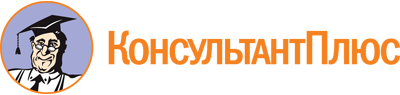 Закон Рязанской области от 28.12.2015 N 106-ОЗ
(ред. от 28.09.2023)
"Об Уполномоченном по правам ребенка в Рязанской области"
(принят Постановлением Рязанской областной Думы от 23.12.2015 N 170-VI РОД)Документ предоставлен КонсультантПлюс

www.consultant.ru

Дата сохранения: 21.11.2023
 28 декабря 2015 годаN 106-ОЗСписок изменяющих документов(в ред. Законов Рязанской областиот 03.11.2017 N 82-ОЗ, от 02.07.2018 N 41-ОЗ, от 13.06.2019 N 27-ОЗ,от 09.07.2021 N 38-ОЗ, от 28.09.2023 N 93-ОЗ)